Old Testament Readings 1) A Reading from the book of Wisdom (3:1-9)
The souls of the virtuous are in the hands of God,no torment shall ever touch them.In the eyes of the unwise, they did appear to die,their going looked like a disaster,their leaving us, like annihilation;but they are in peace.If they experienced punishment as men see it,their hope was rich with immortality;slight was their affliction, great will their blessings be.God has put them to the testand proved them worthy to be with him;he has tested them like gold in a furnace,and accepted them as a holocaust.When the time comes for his visitation they will shine out;as sparks run through the stubble, so will they.They shall judge nations, rule over peoples,and the Lord will be their king for ever.They who trust in him will understand the truth,those who are faithful will live with him in love;
for grace and mercy await those he has chosen.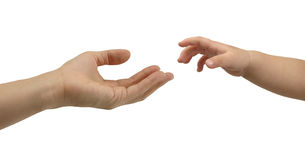 
The Word of the Lord. New Testament Readings2) A reading from the Letter of St. Paul to the Romans (14:7-12)
The life and death of each of us has its influence on others; if we live, we live for the Lord; and if we die, we die for the Lord, so that alive or dead we belong to the Lord. This explains why Christ both died and came to life, it was so that he might be Lord both of the dead and of the living. We shall all have to stand before the judgement seat of God; as scripture says: By my life – it is the Lord who speaks – every knee shall bend before me, and every tongue shall praise God. It is to God, therefore, that each of us must give an account of himself.

The Word of the Lord3) A reading from the Second Letter of St. Paul to Timothy (2:8-13)
Remember the Good News that I carry, ‘Jesus Christ risen from the dead,sprung from the race of David’; it is on account of this that I have myown hardships to bear, even to being chained like a criminal —but theycannot chain up God’s news. So I bear it all for the sake of those whoare chosen so that in the end they may have the salvation that is in ChristJesus and the eternal glory that comes with it.Here is a saying that you can rely on:If we have died with him, then we shall live with him.If we hold firm, then we shall reign with him.If we disown him, then he will disown us.We may be unfaithful, but he is always faithful,
for he cannot disown his own self.The Word of the Lord5) A reading from the Book of the Apocalypse (21:1-7)
Then I saw a new heaven and a new earth; the first heaven and the first earth had disappeared now, and there was no longer any sea. I saw the holy city, and the new Jerusalem, coming down from God out of heaven, as beautiful as a bride all dressed for her husband. Then I heard a loud voice call from the throne, ‘You see this city? Here God lives among men. He will make his home among them; they shall be his people, and he will be their God; his name is God-with-them. He will wipe away all tears from their eyes; there will be no more death, and no more mourning or sadness. The world of the past has gone’. Then the One sitting on the throne spoke: ‘Now I am making the whole of creation new’ he said. ‘Write this: that what I am saying is sure and will come true’. And then he said, ‘It is already done. I am the Alpha and the Omega, the Beginning and the End. I will give water from the well of life free to anybody who is thirsty; it is the rightful inheritance of the one who proves victorious; and I will be his God and he a son to me.
The Word of the Lord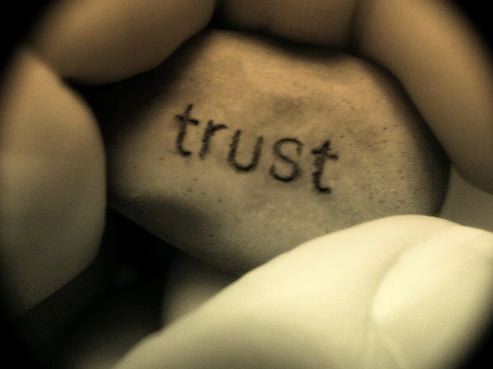 